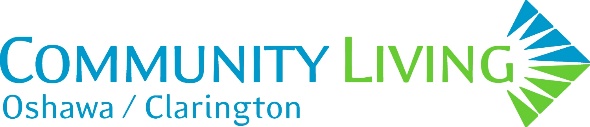 Name:		_________________________________________________________________Address:	_________________________________________________________________City:		_________________________	Postal Code:	_______________________Telephone:	__________________		Email:	___________________________________DONATION AMOUNT:		$____________________Donation Frequency:			One-time Donation					Monthly Donation (deducted monthly from credit card)Please charge my credit card:			VISA			MASTERCARD	Card #:	  _______________________________	Expiry:	_____ /_____	        CVV#:  ______ORSubmit a cheque, payable to Community Living Oshawa/ClaringtonCommunity Living Oshawa/Clarington   39 Wellington Avenue East  Oshawa, Ontario  L1H 3Y1905-576-3011	fax:  905-576-9754	email: msalonius@communitylivingoc.caCharitable Registration # 108091307RR0001